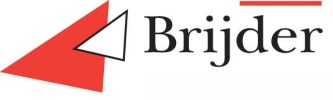 Programma 
Brijder Studiedag voor artsen (editie najaar 2018)15 november 2018“Blauwe Wetering” (Brijder Haarlem), Richard Holkade 4 Haarlem (NetExpo zaal)Dagvoorzitter: Koos Smit, psychiater, Brijder ambulant, Noord-Holland-Noord09.00 – 09.30Ontvangst en registratie09.30 – 09.35Opening 
Koos SmitOchtend: Continuïteit in zorg bij Brijder
09.35 – 10.35 Plaatsvervangende klinische detox thuis Presentatie en werkgroepen
Drs. Mina Azizi, verslavingsarts KNMG Brijder Volwassenen Ambulant en Heroïneverstrekking Den Haag 10.35 – 10.50Koffiepauze10.50 – 12.15Brijder-artsen: hoe werken we in een keten?
Drs. Ronald Eschweiler, verslavingsarts KNMG en teammanager zorg, Brijder Kliniek Hoofddorp12.15 – 13.15LunchMiddag: Verslaving en de straat13.15 – 14.30Verslavingsartsen streetwise met  de  straatdokterDrs. Marcel Slockers, huisarts, straatdokter, Rotterdam14.30 – 14.45Theepauze14.45 – 15.30Het grote schakelen

Plien Kok, Individuele OGGZ, Bemoeizorg. Brijder Verslavingszorg regio Alkmaar15.30 - 16.30Contingentiemanagement  Dr. Ernst Noordraven, Psycholoog en onderzoeker, Centrum Dubbele Problematiek (CDP), Fivoor (Palier)16.30 – 16.45Transfer naar praktijkWelke zaken verdienen aandacht? Koos Smit

Afsluiting en evaluatie